SKILLS DEVELOPMENT FUND SECRETARIATConcept Note Submission FormWindows 1 & 2Provider-Driven Labor Market Relevant
Quality TVET& Support to Businesses in Productive Sectors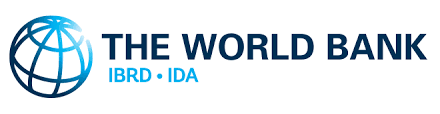 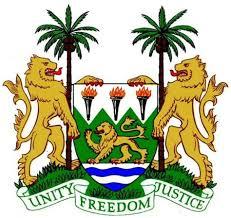 Client: Ministry of Technical and Higher EducationCountry: Republic of Sierra LeoneProject: Sierra Leone Skills Development ProjectReference Number…………………..           Complete the form and email it to grants@sdf.gov.sl  not later than 18th October 2021.WINDOW 1 & 2 CONCEPT NOTE SUBMISSION FORMAPPLICANTS ELIGIBLE FOR SDF SUPPORT PLEASE READ THIS IMPORTANT INFORMATION BEFORE YOU FILL IN THE APPLICATION!The Skills Development Fund (SDF) has two ‘windows’, catering for different target groups. Window 1 will support improvement of the quality and relevance of formal and non-formal TVET, and Window 2  will address skills gaps and skills shortage experienced by private enterprises in the formal and informal sectors of the economy.Eligible Beneficiaries for Window 1The training provider is considered eligible to apply for Window 1 if:The training provider is either a registered public, private or non-profit entity, evidenced by an up to date certificate of registration. Providers that apply as a consortium must include a signed letter from the entities in the consortium indicating their agreement to form a consortium for the purposes of the grant; and consequently providing a Power of Attorney indicating which of the consortium members will be dealing with the Secretariat.The training provider has a track record of operating functional training program(s) in subject areas related to the application. For new proposed formal TVET courses, the training provider has a track record of operating functional training program(s) in the department where the new course will be offered.The training provider must have the required teaching staff and facilities necessary for providing the proposed training course(s) at an acceptable level.Priority will be given to training providers who demonstrate commitment to engage with an appropriate industry and/or private sector.Eligible Beneficiaries for Window 2For Window 2, the applicant must meet the following criteria:Be an informal sector member-based organization/association/coop or a registered company/Business.The company/business/organization/coop must have been in existence for at least 2 years.Employee/membership composition should be majority Sierra Leonean nationality.Employee/membership composition of 25% youth and/or women.Must be from the 5 targeted sectors: agriculture, tourism, extractives, construction, and renewable energy.Have demonstrable commercial viability.The proposed training must benefit a minimum of 25 proposed trainees across the informal and formal sectors.I, …………………………………………….. (name), declare that I have the power and permission of the Governing Body of ………………………………………………….. (name of applying organization) to submit this application. I also declare that the above information is true and correct to the best of my knowledge.Place:Date:Signature:Office stamp:SECTION 1: CONTACT DETAILS OF APPLICANTSECTION 1: CONTACT DETAILS OF APPLICANTSECTION 1: CONTACT DETAILS OF APPLICANTSECTION 1: CONTACT DETAILS OF APPLICANTSECTION 1: CONTACT DETAILS OF APPLICANTName of applying organizationName of applying organizationType of applicantType of applicantCompany/association/training institution/NGO/otherCompany/association/training institution/NGO/otherCompany/association/training institution/NGO/otherAdministrative  addressAdministrative  addressTownTownProvinceProvinceOperational site (If different from administrative address)Operational site (If different from administrative address)Number of Branches/OutletsNumber of Branches/OutletsMobile Telephone Mobile Telephone EmailEmailWebsite (If any)Website (If any)FIRST CONTACT PERSON WITHIN THE ORGANISATIONFIRST CONTACT PERSON WITHIN THE ORGANISATIONFIRST CONTACT PERSON WITHIN THE ORGANISATIONFIRST CONTACT PERSON WITHIN THE ORGANISATIONFIRST CONTACT PERSON WITHIN THE ORGANISATIONFirst NameMobile Telephone 1Last NameMobile Telephone 1Position in OrganisationEmailSECOND CONTACT PERSON WITHIN THE ORGANISATIONSECOND CONTACT PERSON WITHIN THE ORGANISATIONSECOND CONTACT PERSON WITHIN THE ORGANISATIONSECOND CONTACT PERSON WITHIN THE ORGANISATIONSECOND CONTACT PERSON WITHIN THE ORGANISATIONFirst NameMobile Telephone 1Last NameMobile Telephone 1Position in OrganisationEmailSECTION 2: APPLICANT’S LEGAL STATUS AND KEY ACTIVITIESSECTION 2: APPLICANT’S LEGAL STATUS AND KEY ACTIVITIESSECTION 2: APPLICANT’S LEGAL STATUS AND KEY ACTIVITIESSECTION 2: APPLICANT’S LEGAL STATUS AND KEY ACTIVITIESSECTION 2: APPLICANT’S LEGAL STATUS AND KEY ACTIVITIESLEGAL STATUSLEGAL STATUSLEGAL STATUSLEGAL STATUSLEGAL STATUSRegistration DateRegistration no.BankersTax Identification No. (TIN)Total no. of EmployeesYear EstablishedCORE ACTIVITIESSummarize the four most important activities/products (for companies) or course offered (for training institutions)CORE ACTIVITIESSummarize the four most important activities/products (for companies) or course offered (for training institutions)CORE ACTIVITIESSummarize the four most important activities/products (for companies) or course offered (for training institutions)CORE ACTIVITIESSummarize the four most important activities/products (for companies) or course offered (for training institutions)CORE ACTIVITIESSummarize the four most important activities/products (for companies) or course offered (for training institutions)Activity/Course 1Activity/Course 1Activity/Course 2Activity/Course 2Activity/Course 3Activity/Course 3Activity/Course 4Activity/Course 4SECTION 3: PROJECT FUNDING APPLICATIONTITLE OF APPLICATIONPlease in one sentence describe what the focus of the application isDETAILED OUTLINE OF ACTIVITY TO THE SUPPORTED BY SDFGive a detailed summary of the activities for which you request SDF support (Max 30 lines)WHAT IS THE PROBLEM YOU WHAT TO ADDRESS AND WHY DO YOU THINK THAT THE PROPOSED ACTIVITY WILL RESOLVE IT? (Max 30 lines)JUSTIFY WHY YOU NEED A GRANT TO EXECUTE THIS PROJECT? Explain why this project cannot be executed without a grant from SDF. (Max 30 lines)SECTION 4: INDICATIVE BUDGETSECTION 4: INDICATIVE BUDGETSECTION 4: INDICATIVE BUDGETBUDGET SUMMARYList the most important activities you are soliciting funding for and the indicative budget for each activityBUDGET SUMMARYList the most important activities you are soliciting funding for and the indicative budget for each activityBUDGET SUMMARYList the most important activities you are soliciting funding for and the indicative budget for each activityActivityActivityBudget (SLL)12345TOTALTOTAL